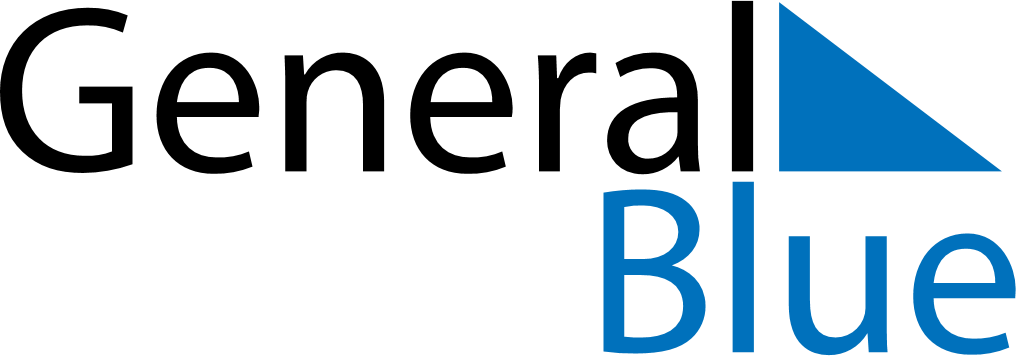 February 2025February 2025February 2025February 2025GermanyGermanyGermanySundayMondayTuesdayWednesdayThursdayFridayFridaySaturday123456778910111213141415Valentine’s DayValentine’s Day161718192021212223242526272828Women’s Carnival Day